РОССИЙСКАЯ ФЕДЕРАЦИЯАДМИНИСТРАЦИЯ ГОРОДСКОГО ПОСЕЛЕНИЯ «ЗОЛОТОРЕЧЕНСКОЕ»МУНИЦИПАЛЬНОГО РАЙОНА «ОЛОВЯННИНСКИЙ РАЙОН» ЗАБАЙКАЛЬСКОГО КРАЯПОСТАНОВЛЕНИЕ« 10 » января  2020 г.                                                                              	№ 08пгт. Золотореченск«О внесении изменений в приложение № 1, утвержденное  постановлением  № 06 от  29 января 2016 г «Об утверждении Муниципальной программы капитального ремонта общего имущества в многоквартирных домах, расположенных на территории городского поселения «Золотореченское»» В соответствии с пунктом 1 статьи 168 Жилищного кодекса Российской Федерации, со статьей 15 Федерального закона от 06.10.2003г. № 131 – ФЗ «Об общих принципах организации местного самоуправления в Российской Федерации», Уставом городского поселения «Золотореченское», в целях планирования и организации проведения капитального ремонта общего имущества в многоквартирных домах, расположенных на территории городского поселения «Золотореченское», администрация городского поселения «Золотореченское»   ПОСТАНОВЛЯЕТ:	1. Внести следующие изменения в Приложение  № 1, утвержденное постановлением администрации городского поселения «Золотореченское» № 06 от 29.01.2016г «Об утверждении Муниципальной программы капитального ремонта общего имущества в многоквартирных домах, расположенных на территории городского поселения «Золотореченское»»:                    1.  Исключить дом № 11  квартала 5 из таблицы «Перечень многоквартирных домов, расположенных на территории городского поселения «Золотореченское», в отношении которых, на период реализации Муниципальной программы капитального ремонта общего имущества в многоквартирных домах, расположенных на территории городского поселения «Золотореченское», планируется проведение капитального ремонта общего имущества» Приложения № 1.                  2. Настоящее постановление вступает в силу со дня издания.                 3.	Настоящее постановление  подлежит обнародованию  (опубликованию) путем полного размещения на специально оборудованных стендах городского поселения «Золотореченское» или в информационно-телекоммуникационной сети «Интернет» на официальном сайте  www.оловян.забайкальскийкрай.рф.Глава городскогопоселения «Золотореченское»                                                          Е.А. Димов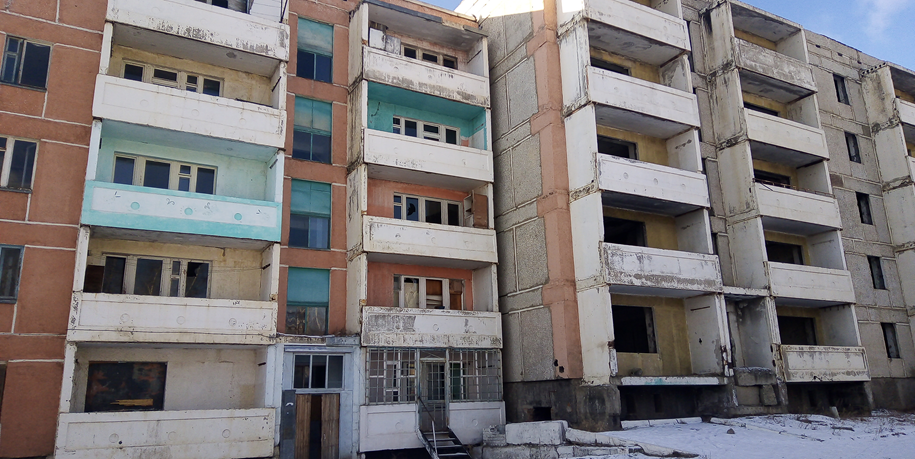 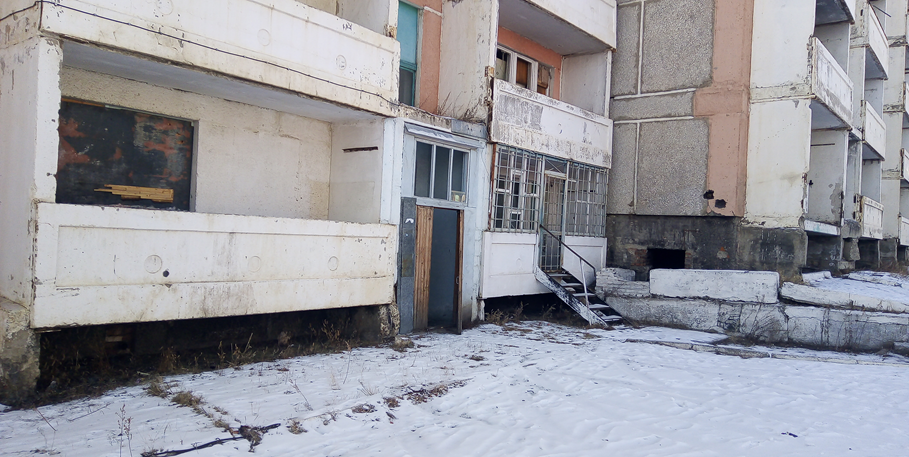 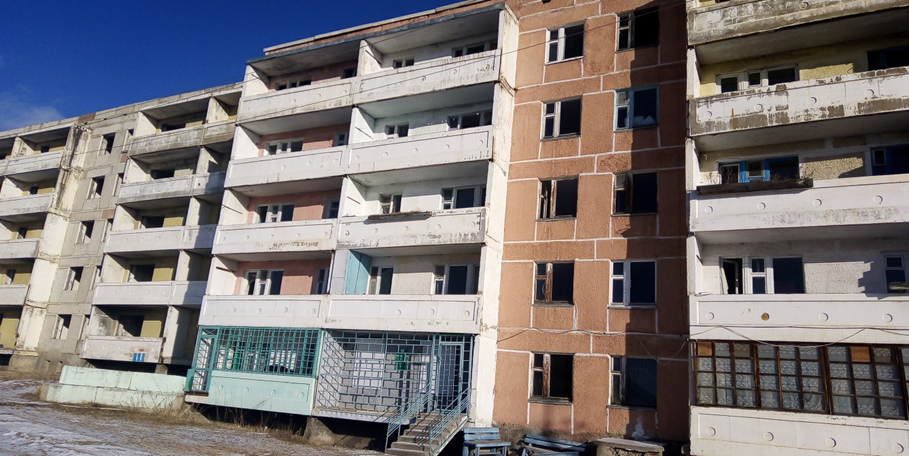 